 APRIL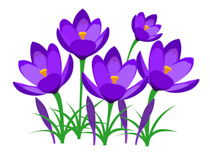 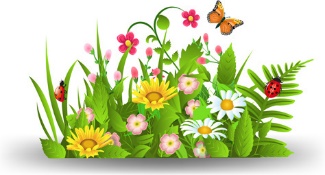  APRILHenry Street Settlement
Virtual Senior Center“Where Good Friends Meet”Henry Street Settlement
Virtual Senior Center“Where Good Friends Meet”We are now on YouTube, click linkbelow and subscribe to our channel to get the latest updates and events!YOUTUBE - CLICK HERE!!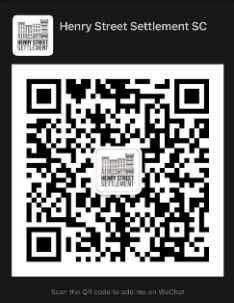 We are now also onWeChat! Simplydownload the App onyour smartphone andscan the QR codeNEW CLASSES:11:00am (Wednesdays): Meditation                  w/ Threejewels.org NEW!!                 Zoom Mtg ID: 966 9790 2710               Click Here to Join Zoom Class!!12:00pm (Fridays): Yoga                  w/ Threejewels.org NEW!!                 Zoom Mtg ID: 921 7367 9797               Click Here to Join Zoom Class!!
2:00-4:00pm (Mondays): NEW!!                          A Matter of Balance w/ Cheryl & Linda                Zoom Mtg ID:  971 8170 8714                  Click Here To Join Zoom Class!!ONGOING CLASSES:1:00 pm Pet Visiting w/ Amy 4/14 & 4/28                 Click Here To Join Zoom Class!!2:00 pm: Drawing w/ Will   4/14 & 4/28                 Zoom Mtg ID: 812 1135 0510                 Click Here To Join Zoom Class!!SPECIAL EVENT:3:00 pm: Stress Awareness Trivia w/ Olivia                             WIN PRIZES!!! 4/15                 Zoom Mtg ID: 965 0054 6584                   Click Here to Join Zoom Class!!CONCERT:3:00 pm: “Live Opera Concert”                  w/ Nicola Mills 4/28                  Zoom Mtg ID: 991 626 1009                     Click Here to Join Zoom Class!!PRESENTATIONS:3:00 pm: Curiosity Stream 
                “Secret life of dogs”                 w/Olivia 4/6      Zoom Mtg ID: 936 6539 5430       Click Here to Join Zoom Class!!3:00 pm: Curiosity Stream       “Kittenhood” w/ Olivia 4/20        Zoom Mtg ID: 973 1935 2481          Click Here to Join Zoom Class!!PARTIES / CELEBRATIONS:3:00 pm: Senior Birthday Party 
                 w/ Olivia 4/29        Zoom Mtg ID: 884 2701 8730          Click Here to Join Zoom Class!!VIRTUAL TOURS:3:00 pm: “National Museum of               History” Virtual Tour 4/16        Zoom Mtg ID: 975 1975 9432         Click Here To Join Zoom Class!!12:00 pm: “Tenement Museum”               Virtual Tour w/Olivia 4/29           Zoom Mtg ID: 846 0764 5469          Password: 945038       Click Here To Join Zoom Class!!3:00 pm: “NY Aquarium”         Virtual Tour w/Olivia    4/30         Zoom Mtg ID: 924 6412 6689       Click Here To Join Zoom Class!!To register for virtual tours, trips or concerts, be added to our member email list to receive this calendar & early notice of special programming, become a new member or for more information, please contact us at VirtualSeniorCenter@henrystreet.orgor call 347-493-2787Funded by the 
NYC Department for the Aging 
& 
Henry Street SettlementNEW CLASSES:11:00am (Wednesdays): Meditation                  w/ Threejewels.org NEW!!                 Zoom Mtg ID: 966 9790 2710               Click Here to Join Zoom Class!!12:00pm (Fridays): Yoga                  w/ Threejewels.org NEW!!                 Zoom Mtg ID: 921 7367 9797               Click Here to Join Zoom Class!!
2:00-4:00pm (Mondays): NEW!!                          A Matter of Balance w/ Cheryl & Linda                Zoom Mtg ID:  971 8170 8714                  Click Here To Join Zoom Class!!ONGOING CLASSES:1:00 pm Pet Visiting w/ Amy 4/14 & 4/28                 Click Here To Join Zoom Class!!2:00 pm: Drawing w/ Will   4/14 & 4/28                 Zoom Mtg ID: 812 1135 0510                 Click Here To Join Zoom Class!!SPECIAL EVENT:3:00 pm: Stress Awareness Trivia w/ Olivia                             WIN PRIZES!!! 4/15                 Zoom Mtg ID: 965 0054 6584                   Click Here to Join Zoom Class!!CONCERT:3:00 pm: “Live Opera Concert”                  w/ Nicola Mills 4/28                  Zoom Mtg ID: 991 626 1009                     Click Here to Join Zoom Class!!PRESENTATIONS:3:00 pm: Curiosity Stream 
                “Secret life of dogs”                 w/Olivia 4/6      Zoom Mtg ID: 936 6539 5430       Click Here to Join Zoom Class!!3:00 pm: Curiosity Stream       “Kittenhood” w/ Olivia 4/20        Zoom Mtg ID: 973 1935 2481          Click Here to Join Zoom Class!!PARTIES / CELEBRATIONS:3:00 pm: Senior Birthday Party 
                 w/ Olivia 4/29        Zoom Mtg ID: 884 2701 8730          Click Here to Join Zoom Class!!VIRTUAL TOURS:3:00 pm: “National Museum of               History” Virtual Tour 4/16        Zoom Mtg ID: 975 1975 9432         Click Here To Join Zoom Class!!12:00 pm: “Tenement Museum”               Virtual Tour w/Olivia 4/29           Zoom Mtg ID: 846 0764 5469          Password: 945038       Click Here To Join Zoom Class!!3:00 pm: “NY Aquarium”         Virtual Tour w/Olivia    4/30         Zoom Mtg ID: 924 6412 6689       Click Here To Join Zoom Class!!Do you live in the Vladeck Houses
and need some help or support?Call our NORC/ Vladeck Cares Office at 212-477-0455. Our office (located at 351 Madison Street) is currently closed by order of the City of NY due to the Pandemic but Staff is still assisting Vladeck Houses senior residents over the telephoneMonday - Friday 9 AM - 5 PMAnnouncements:National Stress Awareness Month!Thursday, April 1:       “April Fool’s Day!”Friday, April 2 :       “Good Friday”Sunday, April 4:       “Easter Sunday”Thursday , April 22:       “Earth Day"NEW CLASSES:11:00am (Wednesdays): Meditation                  w/ Threejewels.org NEW!!                 Zoom Mtg ID: 966 9790 2710               Click Here to Join Zoom Class!!12:00pm (Fridays): Yoga                  w/ Threejewels.org NEW!!                 Zoom Mtg ID: 921 7367 9797               Click Here to Join Zoom Class!!
2:00-4:00pm (Mondays): NEW!!                          A Matter of Balance w/ Cheryl & Linda                Zoom Mtg ID:  971 8170 8714                  Click Here To Join Zoom Class!!ONGOING CLASSES:1:00 pm Pet Visiting w/ Amy 4/14 & 4/28                 Click Here To Join Zoom Class!!2:00 pm: Drawing w/ Will   4/14 & 4/28                 Zoom Mtg ID: 812 1135 0510                 Click Here To Join Zoom Class!!SPECIAL EVENT:3:00 pm: Stress Awareness Trivia w/ Olivia                             WIN PRIZES!!! 4/15                 Zoom Mtg ID: 965 0054 6584                   Click Here to Join Zoom Class!!CONCERT:3:00 pm: “Live Opera Concert”                  w/ Nicola Mills 4/28                  Zoom Mtg ID: 991 626 1009                     Click Here to Join Zoom Class!!PRESENTATIONS:3:00 pm: Curiosity Stream 
                “Secret life of dogs”                 w/Olivia 4/6      Zoom Mtg ID: 936 6539 5430       Click Here to Join Zoom Class!!3:00 pm: Curiosity Stream       “Kittenhood” w/ Olivia 4/20        Zoom Mtg ID: 973 1935 2481          Click Here to Join Zoom Class!!PARTIES / CELEBRATIONS:3:00 pm: Senior Birthday Party 
                 w/ Olivia 4/29        Zoom Mtg ID: 884 2701 8730          Click Here to Join Zoom Class!!VIRTUAL TOURS:3:00 pm: “National Museum of               History” Virtual Tour 4/16        Zoom Mtg ID: 975 1975 9432         Click Here To Join Zoom Class!!12:00 pm: “Tenement Museum”               Virtual Tour w/Olivia 4/29           Zoom Mtg ID: 846 0764 5469          Password: 945038       Click Here To Join Zoom Class!!3:00 pm: “NY Aquarium”         Virtual Tour w/Olivia    4/30         Zoom Mtg ID: 924 6412 6689       Click Here To Join Zoom Class!!Do you live in the Vladeck Houses
and need some help or support?Call our NORC/ Vladeck Cares Office at 212-477-0455. Our office (located at 351 Madison Street) is currently closed by order of the City of NY due to the Pandemic but Staff is still assisting Vladeck Houses senior residents over the telephoneMonday - Friday 9 AM - 5 PMApril Virtual Calendar 2021Activities with an * are Vladeck Cares/NORC- & New York State Office for the Aging (NYSOFA)-FundedAll Other Programming & Services are Funded by the New York City Department for the Aging (DFTA), Henry Street Settlement and YOUR ContributionsApril Virtual Calendar 2021Activities with an * are Vladeck Cares/NORC- & New York State Office for the Aging (NYSOFA)-FundedAll Other Programming & Services are Funded by the New York City Department for the Aging (DFTA), Henry Street Settlement and YOUR ContributionsApril Virtual Calendar 2021Activities with an * are Vladeck Cares/NORC- & New York State Office for the Aging (NYSOFA)-FundedAll Other Programming & Services are Funded by the New York City Department for the Aging (DFTA), Henry Street Settlement and YOUR ContributionsApril Virtual Calendar 2021Activities with an * are Vladeck Cares/NORC- & New York State Office for the Aging (NYSOFA)-FundedAll Other Programming & Services are Funded by the New York City Department for the Aging (DFTA), Henry Street Settlement and YOUR ContributionsApril Virtual Calendar 2021Activities with an * are Vladeck Cares/NORC- & New York State Office for the Aging (NYSOFA)-FundedAll Other Programming & Services are Funded by the New York City Department for the Aging (DFTA), Henry Street Settlement and YOUR ContributionsApril Virtual Calendar 2021Activities with an * are Vladeck Cares/NORC- & New York State Office for the Aging (NYSOFA)-FundedAll Other Programming & Services are Funded by the New York City Department for the Aging (DFTA), Henry Street Settlement and YOUR ContributionsApril Virtual Calendar 2021Activities with an * are Vladeck Cares/NORC- & New York State Office for the Aging (NYSOFA)-FundedAll Other Programming & Services are Funded by the New York City Department for the Aging (DFTA), Henry Street Settlement and YOUR ContributionsMondayTuesdayWednesdayWednesdayThursdayThursdayFriday12:00pm: Arts & Crafts                    w/ KarinaZoom Mtg ID: 898 8824 3711Click Here to Join Zoom Class!!1:00pm: Bingo w/ OliviaZoom Mtg ID: 874 8318 1329Click Here To Join Zoom Class!!2:00-4:00pm:          A Matter of Balance         w/ Cheryl & Linda NEW!                  Zoom Mtg ID:  971 8170 8714Click Here to Join Zoom Class!!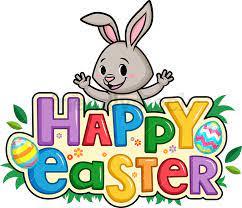 12:00pm: “Farmers Market Workshops” w/EatingHealthyNYCZoom Mtg ID: 871 7219 6163Click Here To Join Zoom Class!!1:00pm: Cooking w/ AnnZoom Mtg ID: 830 8892 0001Click Here To Join Zoom Class!!2:00pm: “What You Should          Know About Alzheimer’s” 
       by AFA / Alzheimer’s           Foundation of AmericaZoom Mtg ID: 821 2118 6861Click Here To Join Zoom Class!!PRESENTATIONS:3:00pm: Curiosity Stream                “Secret life of dogs”                 w/Olivia   4/6Zoom Mtg ID: 936 6539 5430Click Here to Join Zoom Class!!3:00pm: Curiosity Stream      “Kittenhood” w/ Olivia 4/20Zoom Mtg ID: 973 1935 2481Click Here to Join Zoom Class!!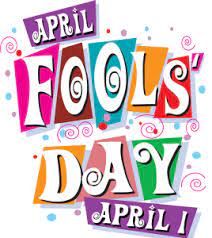 11:00 am: Meditation          w/ Threejewels.org NEW!!Zoom Mtg ID: 966 9790 2710Click Here to Join Zoom Class!!12:00 pm: Dessert w/ AnnZoom Mtg ID: 830 6860 7168Click Here To Join Zoom Class!!1:00 pm: Simply Tai Chi w/                    DavidZoom Mtg ID: 895 2337 9243Click Here To Join Zoom Class!!2:00 pm: Be Flexible w/ LindaZoom Mtg ID: 858 7274 2853Click Here To Join Zoom Class!!CONCERT:3:00 pm: Live Opera Concert                 w/ Nicola Mills 4/28Zoom Mtg ID: 991 626 1009Click Here to Join Zoom Class!!PARTNER EVENT:11:00 am: Betances Health          Center “Nutrition Group”Zoom Mtg ID: 885 3021 5779Click Here To Join Zoom Class!!11:00 am: Meditation          w/ Threejewels.org NEW!!Zoom Mtg ID: 966 9790 2710Click Here to Join Zoom Class!!12:00 pm: Dessert w/ AnnZoom Mtg ID: 830 6860 7168Click Here To Join Zoom Class!!1:00 pm: Simply Tai Chi w/                    DavidZoom Mtg ID: 895 2337 9243Click Here To Join Zoom Class!!2:00 pm: Be Flexible w/ LindaZoom Mtg ID: 858 7274 2853Click Here To Join Zoom Class!!CONCERT:3:00 pm: Live Opera Concert                 w/ Nicola Mills 4/28Zoom Mtg ID: 991 626 1009Click Here to Join Zoom Class!!PARTNER EVENT:11:00 am: Betances Health          Center “Nutrition Group”Zoom Mtg ID: 885 3021 5779Click Here To Join Zoom Class!!1:00pm: Pet Visiting w/ Amy         Zoom Mtg ID: 810 7727 0496        Click Here To Join Zoom Class!!        4/14 & 4/282:00pm: Drawing w/ Will        Zoom Mtg ID: 812 1135 0510        Click Here To Join Zoom Class!!        4/14 & 4/284:00pm: Chinese Dance Rehearsal        Zoom Mtg ID: 816 6732 6275        Click Here To Join Zoom Class!!VIRTUAL CONCERT:11:00am: Vocal Ease 
                  Robo Call Concert 4/15(Non-Zoom Participants, Please register in advance via email or by phone)  PARTIES:3:00pm: Stress Awareness Trivia                  w/ Olivia 4/15          Zoom Mtg ID: 965 0054 6584           Click Here to Join Zoom Class!!3:00pm: Senior Birthday Party 
                 w/ Olivia 4/29          Zoom Mtg ID: 884 2701 8730           Click Here to Join Zoom Class!!VIRTUAL TOUR:12:00 pm: “Tenement Museum”                  Virtual Tour w/Olivia  4/29          Zoom Mtg ID: 846 0764 5469          Password: 945038           Click Here To Join Zoom Class!!1:00pm: Pet Visiting w/ Amy         Zoom Mtg ID: 810 7727 0496        Click Here To Join Zoom Class!!        4/14 & 4/282:00pm: Drawing w/ Will        Zoom Mtg ID: 812 1135 0510        Click Here To Join Zoom Class!!        4/14 & 4/284:00pm: Chinese Dance Rehearsal        Zoom Mtg ID: 816 6732 6275        Click Here To Join Zoom Class!!VIRTUAL CONCERT:11:00am: Vocal Ease 
                  Robo Call Concert 4/15(Non-Zoom Participants, Please register in advance via email or by phone)  PARTIES:3:00pm: Stress Awareness Trivia                  w/ Olivia 4/15          Zoom Mtg ID: 965 0054 6584           Click Here to Join Zoom Class!!3:00pm: Senior Birthday Party 
                 w/ Olivia 4/29          Zoom Mtg ID: 884 2701 8730           Click Here to Join Zoom Class!!VIRTUAL TOUR:12:00 pm: “Tenement Museum”                  Virtual Tour w/Olivia  4/29          Zoom Mtg ID: 846 0764 5469          Password: 945038           Click Here To Join Zoom Class!!10:00am: Zumba w/ JialiZoom Mtg ID: 869 1395 7452Click Here To Join Zoom Class!!11:00am: Chinese Dance                  w/ JialiZoom Mtg ID: 837 4715 4778Click Here To Join Zoom Class!!12:00pm: Yoga NEW!!                 w/ Three Jewels.orgZoom Mtg ID: 921 7367 9797Click Here to Join Zoom Class!!3:00pm: Music Concert       w/ Olivia 4/2, 4/9, & 4/23Zoom Mtg: 834 9178 9152Click Here To Join Zoom Class!!VIRTUAL TOURS:12:00pm: “National Museum        of History” Virtual Tour          w/Olivia   4/16         Zoom Mtg ID: 975 1975 9432 Click Here To Join Zoom Class!!3:00 pm: “NY Aquarium”       Virtual Tour  w/Olivia 4/30       Zoom Mtg ID: 924 6412 6689 Click Here To Join Zoom Class!!What will chef Ann teach us to cook and bake this month?What will chef Ann teach us to cook and bake this month?What will chef Ann teach us to cook and bake this month?What will chef Ann teach us to cook and bake this month?What will chef Ann teach us to cook and bake this month?What will chef Ann teach us to cook and bake this month?What will chef Ann teach us to cook and bake this month?What will chef Ann teach us to cook and bake this month?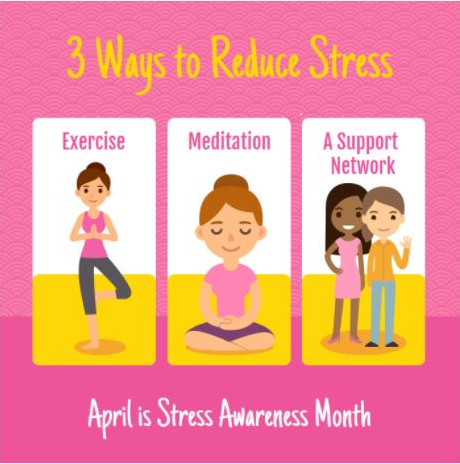 